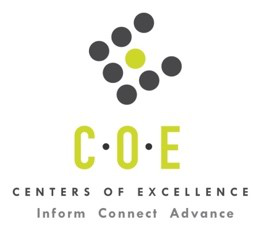 Labor Market Analysis for Program RecommendationGardener OccupationsCity College of San FranciscoPrepared by the San Francisco Bay Center of Excellence for Labor Market ResearchOctober 2023RecommendationBased on all available data, there appears to be an “undersupply” of Gardener workers compared to the demand for this cluster of occupations in the Bay region and in the Mid-Peninsula sub-region (San Francisco, San Mateo counties). There is a projected annual gap of about 3,647 students in the Bay region and 638 students in the Mid-Peninsula Sub-Region.IntroductionThis report provides student outcomes data on employment and earnings for TOP 0109.00 - Horticulture programs in the state and region. It is recommended that these data be reviewed to better understand how outcomes for students taking courses on this TOP code compare to potentially similar programs at colleges in the state and region, as well as to outcomes across all CTE programs at City College of San Francisco and in the region.This report profiles Gardener Occupations in the 12 county Bay region and in the Mid-Peninsula sub-region for a Gardener Trainee Certificate of Achievement regional program recommendation at City College of San Francisco.Landscaping and Groundskeeping Workers (37-3011): Landscape or maintain grounds of property using hand or power tools or equipment. Workers typically perform a variety of tasks, which may include any combination of the following: sod laying, mowing, trimming, planting, watering, fertilizing, digging, raking, sprinkler installation, and installation of mortarless segmental concrete masonry wall units. Excludes “Farmworkers and Laborers, Crop, Nursery, and Greenhouse” (45-2092).
  Entry-Level Educational Requirement: No formal educational credential
  Training Requirement: Short-term on-the-job training
  Percentage of Community College Award Holders or Some Postsecondary Coursework: 20%Occupational DemandTable 1. Employment Outlook for Gardener Occupations in Bay RegionTable 2. Employment Outlook for Gardener Occupations in Mid-Peninsula Sub-regionJob Postings in Bay Region and Mid-Peninsula Sub-RegionTable 3. Number of Job Postings by Occupation for latest 12 months (Oct. 2022 - Sept. 2023)Table 4a. Top Job Titles for Gardener Occupations for latest 12 months (Oct. 2022 - Sept. 2023) - Bay RegionTable 4b. Top Job Titles for Gardener Occupations for latest 12 months (Oct. 2022 - Sept. 2023) - Mid-Peninsula Sub-RegionIndustry ConcentrationTable 5. Industries hiring Gardener Workers in Bay RegionTable 6. Top Employers Posting Gardener Occupations in Bay Region and Mid-Peninsula Sub-Region      (Oct. 2022 - Sept. 2023)Educational SupplyThere are eight (8) community colleges in the Bay Region issuing 56 awards on average annually (last 3 years ending 2021-22) on TOP 0109.00 - Horticulture. In the Mid-Peninsula Sub-Region, there is one (1) community college that issued four (4) awards on average annually (last 3 years) on this TOP code.Table 7. Community College Awards on TOP 0109.00 - Horticulture in Bay RegionGap AnalysisBased on the data included in this report, there is a large labor market gap in the Bay region with 3,703 annual openings for the Gardener occupational cluster and 56 annual (3-year average) awards for an annual undersupply of 3,647 students. In the Mid-Peninsula Sub-Region, there is also a gap with 642 annual openings and four (4) annual (3-year average) awards for an annual undersupply of 638 students.Student OutcomesTable 8. Four Employment Outcomes Metrics for Students Who Took Courses on TOP 0109.00 - HorticultureSkills, Certifications and EducationTable 9. Top Skills for Gardener Occupations in Bay Region (Oct. 2022 - Sept. 2023)Table 10. Certifications for Gardener Occupations in Bay Region (Oct. 2022 - Sept. 2023)Table 11. Education Requirements for Gardener Occupations in Bay RegionMethodologyOccupations for this report were identified by use of job descriptions and skills listed in O*Net. Labor demand data is sourced from Lightcast occupation and job postings data. Educational supply and student outcomes data is retrieved from multiple sources, including CCCCO Data Mart and CTE Launchboard.SourcesO*Net Online
Lightcast
CTE LaunchBoard www.calpassplus.org
Launchboard
Statewide CTE Outcomes Survey
Employment Development Department Unemployment Insurance Dataset
Living Insight Center for Community Economic Development
Chancellor’s Office MIS systemContactsFor more information, please contact:Leila Jamoosian, Research Analyst, for Bay Area Community College Consortium (BACCC) and Centers of Excellence (COE), leila@baccc.netJohn Carrese, Director, San Francisco Bay Center of Excellence for Labor Market Research, jcarrese@ccsf.edu or (415) 267-6544Occupation2021 Jobs2026 Jobs5-yr Change5-yr % Change5-yr Total OpeningsAnnual Openings25% Hourly EarningMedian Hourly WageLandscaping and Groundskeeping Workers23,48125,9282,44710%18,5163,703$17$20Total23,48125,9282,44710%18,5163,703$17$20Source: Lightcast 2022.3Source: Lightcast 2022.3Source: Lightcast 2022.3Source: Lightcast 2022.3Source: Lightcast 2022.3Source: Lightcast 2022.3Source: Lightcast 2022.3Source: Lightcast 2022.3Source: Lightcast 2022.3Bay Region includes: Alameda, Contra Costa, Marin, Monterey, Napa, San Benito, San Francisco, San Mateo, Santa Clara, Santa Cruz, Solano and Sonoma CountiesBay Region includes: Alameda, Contra Costa, Marin, Monterey, Napa, San Benito, San Francisco, San Mateo, Santa Clara, Santa Cruz, Solano and Sonoma CountiesBay Region includes: Alameda, Contra Costa, Marin, Monterey, Napa, San Benito, San Francisco, San Mateo, Santa Clara, Santa Cruz, Solano and Sonoma CountiesBay Region includes: Alameda, Contra Costa, Marin, Monterey, Napa, San Benito, San Francisco, San Mateo, Santa Clara, Santa Cruz, Solano and Sonoma CountiesBay Region includes: Alameda, Contra Costa, Marin, Monterey, Napa, San Benito, San Francisco, San Mateo, Santa Clara, Santa Cruz, Solano and Sonoma CountiesBay Region includes: Alameda, Contra Costa, Marin, Monterey, Napa, San Benito, San Francisco, San Mateo, Santa Clara, Santa Cruz, Solano and Sonoma CountiesBay Region includes: Alameda, Contra Costa, Marin, Monterey, Napa, San Benito, San Francisco, San Mateo, Santa Clara, Santa Cruz, Solano and Sonoma CountiesBay Region includes: Alameda, Contra Costa, Marin, Monterey, Napa, San Benito, San Francisco, San Mateo, Santa Clara, Santa Cruz, Solano and Sonoma CountiesBay Region includes: Alameda, Contra Costa, Marin, Monterey, Napa, San Benito, San Francisco, San Mateo, Santa Clara, Santa Cruz, Solano and Sonoma CountiesOccupation2021 Jobs2026 Jobs5-yr Change5-yr % Change5-yr Total OpeningsAnnual Openings25% Hourly EarningMedian Hourly WageLandscaping and Groundskeeping Workers4,3644,6412776%3,212642$19$22Total4,3644,6412776%3,212642$19$22Source: Lightcast 2022.3Source: Lightcast 2022.3Source: Lightcast 2022.3Source: Lightcast 2022.3Source: Lightcast 2022.3Source: Lightcast 2022.3Source: Lightcast 2022.3Source: Lightcast 2022.3Source: Lightcast 2022.3Mid-Peninsula Sub-Region includes: San Francisco, San Mateo CountiesMid-Peninsula Sub-Region includes: San Francisco, San Mateo CountiesMid-Peninsula Sub-Region includes: San Francisco, San Mateo CountiesMid-Peninsula Sub-Region includes: San Francisco, San Mateo CountiesMid-Peninsula Sub-Region includes: San Francisco, San Mateo CountiesMid-Peninsula Sub-Region includes: San Francisco, San Mateo CountiesMid-Peninsula Sub-Region includes: San Francisco, San Mateo CountiesMid-Peninsula Sub-Region includes: San Francisco, San Mateo CountiesMid-Peninsula Sub-Region includes: San Francisco, San Mateo CountiesOccupationBay RegionMid-PeninsulaLandscaping and Groundskeeping Workers2,164299Source: LightcastSource: LightcastSource: LightcastTitleBayTitleBayGroundskeepers328Groundspeople48Landscapers260Landscape Maintenance Managers38Gardeners149Grounds Workers37Irrigation Technicians141Groundskeepers/Landscapers35Landscape Laborers134Crew Members34Landscape Crew Leaders97Groundskeepers/Porters33Greenskeepers75Maintenance Groundskeepers33Landscape Gardeners66Landscape Crew Members31Grounds Maintenance Workers50Landscape Irrigation Technicians29Source: LightcastSource: LightcastSource: LightcastSource: LightcastTitleMid-PeninsulaTitleMid-PeninsulaGroundskeepers39Janitors/Groundskeepers8Gardeners32Grounds Maintenance Workers7Landscapers26Interior Design Specialists7Landscape Gardeners25Landscape Maintenance Managers7Landscape Laborers20Maintenance Groundskeepers7Groundskeepers/Landscapers17Chauffeurs5Cemetery Caretakers10Crew Members5Landscape Crew Leaders9Installation Team Managers4Groundspeople8Irrigation Technicians4Source: LightcastSource: LightcastSource: LightcastSource: LightcastIndustry - 6 Digit NAICS (No. American Industry Classification) CodesJobs in Industry (2021)Jobs in Industry (2026)% Change (2021-26)% Occupation Group in Industry (2022)Landscaping Services24,61126,2377%69%Local Government, Excluding Education and Hospitals2,0352,24610%6%Golf Courses and Country Clubs72997233%2%Private Households7447703%2%All Other Amusement and Recreation Industries40263057%2%Crop Production3753996%1%Hotels (except Casino Hotels) and Motels23037362%1%Temporary Help Services25734434%1%Colleges, Universities, and Professional Schools (State Government)2722937%1%Residential Property Managers24527512%1%Source: Lightcast 2022.3Source: Lightcast 2022.3Source: Lightcast 2022.3Source: Lightcast 2022.3Source: Lightcast 2022.3EmployerBayEmployerMid-PeninsulaBrightview386Brightview33Jensen Landscape Services52Excellence Services16Cagwin & Dorward37City & County of San Francisco8University of California32Curtis Edward Dennison Landscape8Greystar30Korotkin Associates8Terracare Associates30Rentokil Initial7Source: LightcastSource: LightcastSource: LightcastSource: LightcastCollegeSubregionAssociate DegreeHigh unit CertificateLow unit CertificateTotalCabrilloSC-Monterey41611Diablo ValleyEast Bay0055FoothillSilicon Valley74415Las PositasEast Bay3047MerrittEast Bay1045MontereySC-Monterey2035San FranciscoMid-Peninsula2114SolanoNorth Bay2024Total2162956Source: Data MartSource: Data MartSource: Data MartSource: Data MartSource: Data MartSource: Data MartNote: The annual average for awards is 2019-20 to 2021-22.Note: The annual average for awards is 2019-20 to 2021-22.Note: The annual average for awards is 2019-20 to 2021-22.Note: The annual average for awards is 2019-20 to 2021-22.Note: The annual average for awards is 2019-20 to 2021-22.Note: The annual average for awards is 2019-20 to 2021-22.Metric OutcomesBay        All CTE ProgramsCCSF    All CTE ProgramsState 0109.00Bay 0109.00Mid-Peninsula 0109.00CCSF 0109.00Students with a Job Closely     Related to Their Field of Study74%71%67%74%77%77%Median Annual Earnings for        SWP Exiting Students$53,090$64,284$37,352$46,627$52,550$52,550Median Change in Earnings for     SWP Exiting Students24%15%19%14%16%16%Exiting Students Who Attained       the Living Wage54%53%48%48%44%44%Source: Launchboard Strong Workforce Program Median of 2018 to 2021.Source: Launchboard Strong Workforce Program Median of 2018 to 2021.Source: Launchboard Strong Workforce Program Median of 2018 to 2021.Source: Launchboard Strong Workforce Program Median of 2018 to 2021.Source: Launchboard Strong Workforce Program Median of 2018 to 2021.Source: Launchboard Strong Workforce Program Median of 2018 to 2021.Source: Launchboard Strong Workforce Program Median of 2018 to 2021.SkillPostingSkillPostingLandscaping1,275Fertilizers298Irrigation (Landscaping & Agriculture)892Soil Science291Mowing678Hand Tools274Pruning636Construction270Groundskeeping523Power Saws201Landscape Maintenance491Machinery194Weed Control455Chainsaws177Gardening439Trenching156Power Tool Operation383Valves (Piping)148Mulch345Pesticides147Source: LightcastSource: LightcastSource: LightcastSource: LightcastCertificationPostingCertificationPostingValid Driver's License1,111CDL Class B License6CDL Class C License50Security Clearance4Cardiopulmonary Resuscitation                    (CPR) Certification43Certified Pool & Spa Operator3Pesticide Applicator License40Landscape Industry Certified2First Aid Certification38Certified Arborist2Commercial Driver's License (CDL)18Forklift Certification2Contractor License12Commercial Applicator License2CDL Class A License8Landscape Technician Certification1Source: LightcastSource: LightcastSource: LightcastSource: LightcastEducation LevelJob Postings% of TotalHigh school or GED45684%Associate degree377%Bachelor's degree & higher499%Source: LightcastSource: LightcastSource: LightcastNote: 76% of records have been excluded because they do not include a degree level. As a result, the chart above may not be representative of the full sample.Note: 76% of records have been excluded because they do not include a degree level. As a result, the chart above may not be representative of the full sample.Note: 76% of records have been excluded because they do not include a degree level. As a result, the chart above may not be representative of the full sample.